Observation Standard Work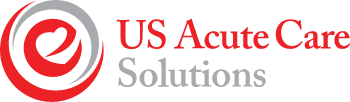 IntroductionOperational structure of the observation unit will have specific standards surrounding the daily functions of the unit. Those components that will be standardized through-out the observation model will be as follows:Hand-offs (sign-outs) Hard hand-offs between providers occur at change of shift and include:Patient name and room numbersAbnormal labs and/or diagnostic tests which need to be addressedPending labs or diagnostic testsPending consultsAny potential issues that may need to be addressedTeam HuddlesOccur each AM for 5 minutes and include providers, nurses, techs, secretary, environmental services to identify unit issues which need to be addressed or kudos to team members. The following metrics should be discussed at each huddle by charge nurse:Hospital censusAdmits in the EDObservation volume and available bedsPatients admitted in the observation unit awaiting an inpatient bedRoundingPatients should be rounded on in the following priority:Sickest first or patients who are deemed to be having anything acuteNew patients that are considered unseen and have no ordersPatients considered ready for dischargePatients on the unit awaiting evaluation of current problem or pending diagnostic testingNoon Team Huddles To be conducted by the following:ProviderNursesCase manager To run the board and determine likely disposition of patients and any potential patient needs - approximately 5 minutes.EscalationsUsed when there is need for patient intervention or administrative intervention on the unit.Crashing patient - contact rapid response teamQuestion regarding clinical concerns, work-up or disposition of patients - call Observation administrator on-call.Issues surrounding administrative protocols or policies - call Observation Administrator On-call. 